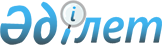 Ақтау қаласының аумағында жеміс-көкөніс және бақша өнімдерін сататын уақытша сауда нүктелердің, алаңдардың (алаңқай) орынын бекіту туралы
					
			Күшін жойған
			
			
		
					Маңғыстау облысы Ақтау қаласы әкімдігінің 2008 жылғы 14 шілдедегі N 699 қаулысы. Маңғыстау облысы Әділет департаментінің Ақтау қаласының Әділет басқармасында 2008 жылғы 15 шілдеде N 11-1-87 тіркелді. Күші жойылды - Ақтау қаласы әкімдігінің 2009 жылғы 19 маусымдағы N 685 қаулысымен       Ескерту: Күші жойылды - Актау қаласы әкімдігінің 2009 жылғы 19 маусымдағы N 685 қаулысымен. 

      Қазақстан Республикасының Жер кодексінің 32 , 43 баптарына сәйкес және Қазақстан Республикасының "Қазақстан Республикасындағы жергілікті мемлекеттік басқару туралы" Заңының 31 бабын басшылыққа ала отырып, Қазақстан Республикасы үкіметінің 2007 жылғы 10 шілдедегі "Қазақстан Республикасының ішкі нарығын жеміс-көкөніс өнімінен молықтыру жөніндегі шаралар туралы" N 592 қаулысының орындалуын және бәсекелестікті көтеру мақсатында, Ақтау қаласының әкімдігі ҚАУЛЫ ЕТЕДІ: 

      1. Қосымшаға сәйкес, жалпы пайдаланудағы жерлерде Ақтау қаласының аумағында жеміс-көкөніс және бақша өнімдерін сататын уақытша сауда нүктелердің, алаңдардың (алаңқай) орындары бекітілсін. 

      2. Ақтау қалалық кәсіпкерлік бөлімі (А.Ш. Ержанов) маусымдық сипаттағы азық-түлік өнімдерін сату үшін тиісті шаралар қолданып, кәсіпкерлердің арасында жеміс-көкөніс өнімдерін жергілікті базарларға және сауда алаңдарына жеткізуді ұлғайтуға және қол жетімділікті кеңейтуге ықпал ететін қажетті түсіндіру жұмысын ұйымдастырсын. 

      3. Осы қаулының орындалуын бақылау қала әкімінің орынбасары Д.А. Клинчевке жүктелсін. 

      4. Осы қаулы әділет органдарында мемлекеттік тіркелген күннен бастап күшіне енеді және алғаш ресми жарияланған кейін қолданысқа енгізіледі.       Қала әкімі                                     С. Бекбергенов       "КЕЛІСІЛДІ": 

      "Ақтау қалалық кәсіпкерлік бөлімі" 

      мемлекеттік мекемесінің бастығы 

      ____________________________ А.Ержанов 

      "______"______________________2008 жыл       Маңғыстау облыстық ішкі істер департаментінің 

      Жол полициясы басқармасының бастығы 

      ____________________________Ж.Әбдірахманов 

      "______"______________________2008 жыл 

ҚОСЫМША          

Қала әкімдігінің     

2008 жылғы 14 шілдедегі N 699 

қаулысымен бекітілген  Ақтау қаласының аумағында жеміс-көкөніс және 

бақша өнімдерін сататын сауда нүктелерінің 

ТІЗБЕСІ 
					© 2012. Қазақстан Республикасы Әділет министрлігінің «Қазақстан Республикасының Заңнама және құқықтық ақпарат институты» ШЖҚ РМК
				N р / с Сауда нүктелерінің орналасқан жері Сауда нүктелерінің түрі Сауда нүктелерінің саны 1 1 ш/аудан, "Рахат" қонақ-үйі жолында ТОЙОТА ЦЕНТР Ақтау орталығына қарама-қарсы автокөліктен және сауда палаткасынан 1 2 2 ш/аудан, N 10 үй жағында "ФРАНТ" жиҺаз салон жанында сауда палаткасынан 2 3 3а ш/аудан, N 10 және 11 үйлер аралығында ЖШС "Гурман" жағында сауда палаткасынан 2 4 3 ш/аудан, N 152 үйінің жанында автобус аялдамасының артында сауда палаткасынан 2 5 3б ш/аудан, "Болашак" институтының жанында автокөліктен және сауда палаткасынан 2 6 4 ш/аудан, N  40 және 41 үйлер аралығында сауда палаткасынан 1 7 5 ш/аудан, N 18 үйінің жанында сауда палаткасынан 2 8 5 ш/аудан, N 9 үйінің жанында сауда палаткасынан 2 9 6 ш/аудан, N 33 үйінің жанында автокөліктен және сауда палаткасынан 2 10 6 ш/аудан, N 14 үйінің қапталында автокөліктен және сауда палаткасынан 1 11 7 ш/аудан, N 19 және 20 үйлер аралығында автокөліктен және сауда палаткасынан 2 12 7 ш/аудан, N 28 үйінің жанында сауда палаткасынан 2 13 8 ш/аудан, N 20 және 21 үйлер аралығында сауда палаткасынан 2 14 9 ш/аудан, N 4 және 30 үйлер аралығында сауда палаткасынан 2 15 9 ш/аудан,N  8 және 9 үйлер аралығында сауда палаткасынан 1 16 9 ш/аудан, N 16 және 18 үйлер аралығында сауда палаткасынан 2 17 11 ш/аудан, N  5 үйінің жанында сауда палаткасынан 2 18 11 ш/аудан, N  23 және 24 үйлер аралығында сауда палаткасынан 1 19 12 ш/аудан, N  53 үйінің жанында сауда палаткасынан 2 20 12 ш/аудан, N 17а үй жағында N  20 үйінің жанында сауда палаткасынан 2 21 12 ш/аудан, N 5 үйінің жанында (Волна с/о алдында) автокөліктен және сауда палаткасынан 2 22 13 ш/аудан, N 45 және 46 үйлер аралығында сауда палаткасынан 2 23 13 ш/аудан, алаңында N 1 және 2 үйлер аралығында сауда палаткасынан 2 24 14 ш/аудан, N 9 үйінің қапталында сауда палаткасынан 2 25 15 ш/аудан, N 10 үйінің жанында сауда палаткасынан 1 26 22 ш/аудан, N 29 және 30 үйлер аралығында сауда палаткасынан 2 27 26 ш/аудан, N 19 үйінің жанында автокөліктен және сауда палаткасынан 2 28 26 ш/аудан, N 1 үйінің қапталында сауда палаткасынан 1 29 27 ш/аудан, N 31 үйінің жанында сауда палаткасынан 1 30 27 ш/аудан, N 65 үйінің кіреберіс жағында сауда палаткасынан 1 31 27 ш/аудан, N 44 үйінің жанында автокөліктен және сауда палаткасынан 2 32 28 ш/аудан, автостанциясы жағында N 3 үйінің жанында сауда палаткасынан 1 33 28 ш/аудан, N 15 үйінің жағында сауда палаткасынан 2 34 28 ш/аудан, N 22 және 23 үйлер аралығында сауда палаткасынан 2 35 28 ш/аудан, N 31 үйінің қапталында сауда палаткасынан 1 36 28а ш/аудан, N 3 және 4 үйлер аралығында сауда палаткасынан 2 37 29 ш/аудан, N 15 үйінің қапталында сауда палаткасынан 1 38 ТЭЦ-2 аумағында демалыс орынының қиылысына дейін (МАЭК-Казатомпром зауыты) сауда палаткасынан 3 39 КазАзот зауыты аймағында автобус аялдамасына қарама-қарсы сауда палаткасынан 3 40 ТЭЦ-1 аумағында Приозерный кенті қиылысының алдында сауда палаткасынан 2 41 ОРС базасы қиылысына дейін Каспий-Ақ ТҚКС-ның жолының аумағында сауда палаткасынан 3 42 Көктем МҚК-ның айыптық автотұрағы жанында ОРС базасы қиылысына қарама-қарсы сауда палаткасынан 2 43 КазГИИС қиылысына дейін "Манила" жағажай аумығында сауда палаткасынан 2 44 28а ш/ауданда орналасқан ЖКС-на қарама-қарсы 23 ш/аудан Ақтау - Жетібай жолының қиылысында тек-қана автокөліктен 8 45 Өмірзақ селосының  "Рауан"  тұрғын-үй массивінің аумығында сауда палаткасынан 3 46 Өмірзақ селосында автокөліктен және сауда палаткасынан 5 